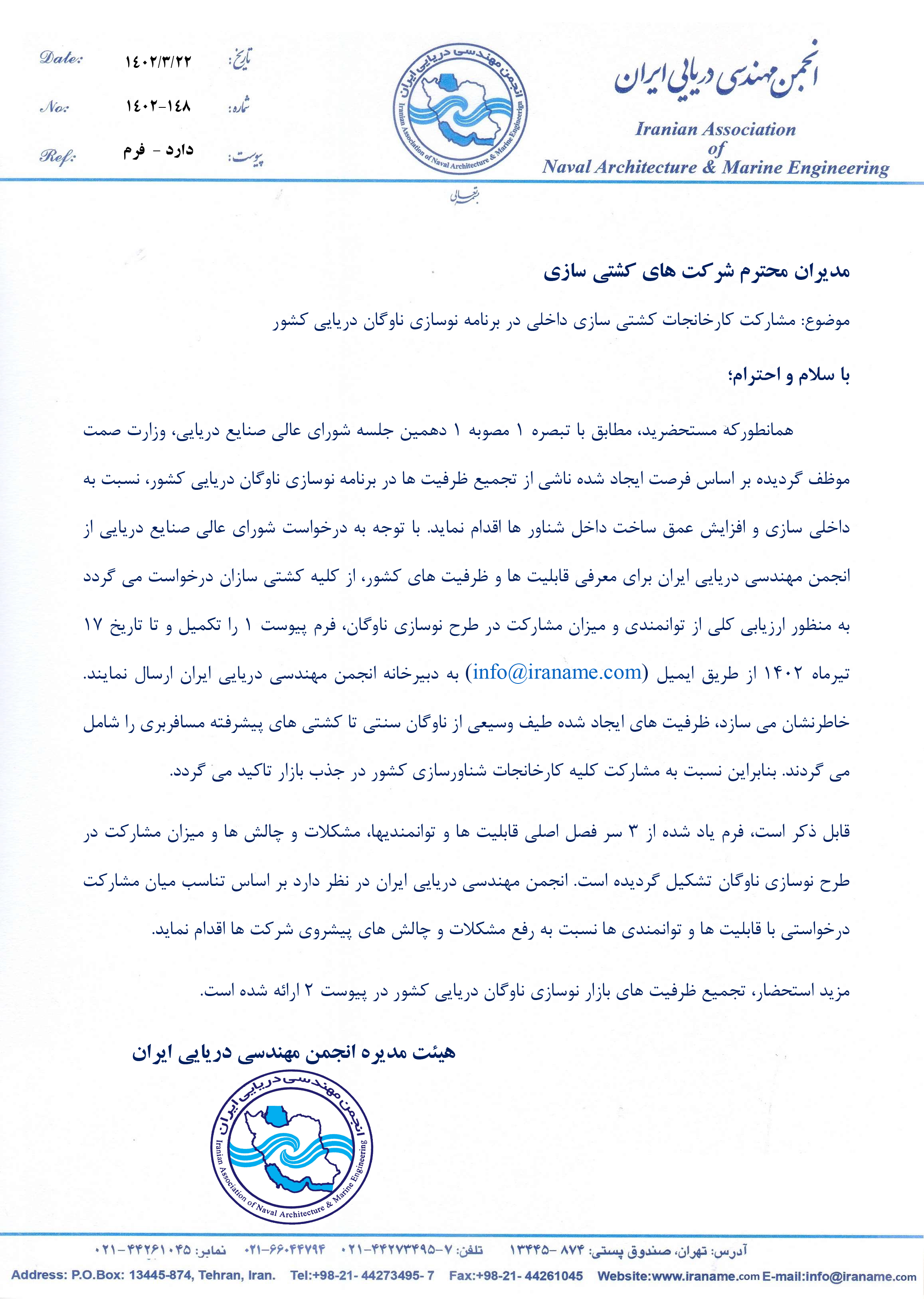 پیوست 1 : فرم ارزیابی کارخانجات کشتی سازی کشورفرم ارزیابی سازندگان کشتی به منظور ظرفیت سنجی و تعیین میزان مشارکت در طرح نوسازی ناوگان موضوع نامه شماره 295884 مورخ 03/03/1402 شورای عالی صنایع دریایی کشورنام شرکت کشتی سازی:....                                                                                     خرداد 1402پیوست 2 :تجمیع ظرفیت های بازار نوسازی ناوگان دریایی کشور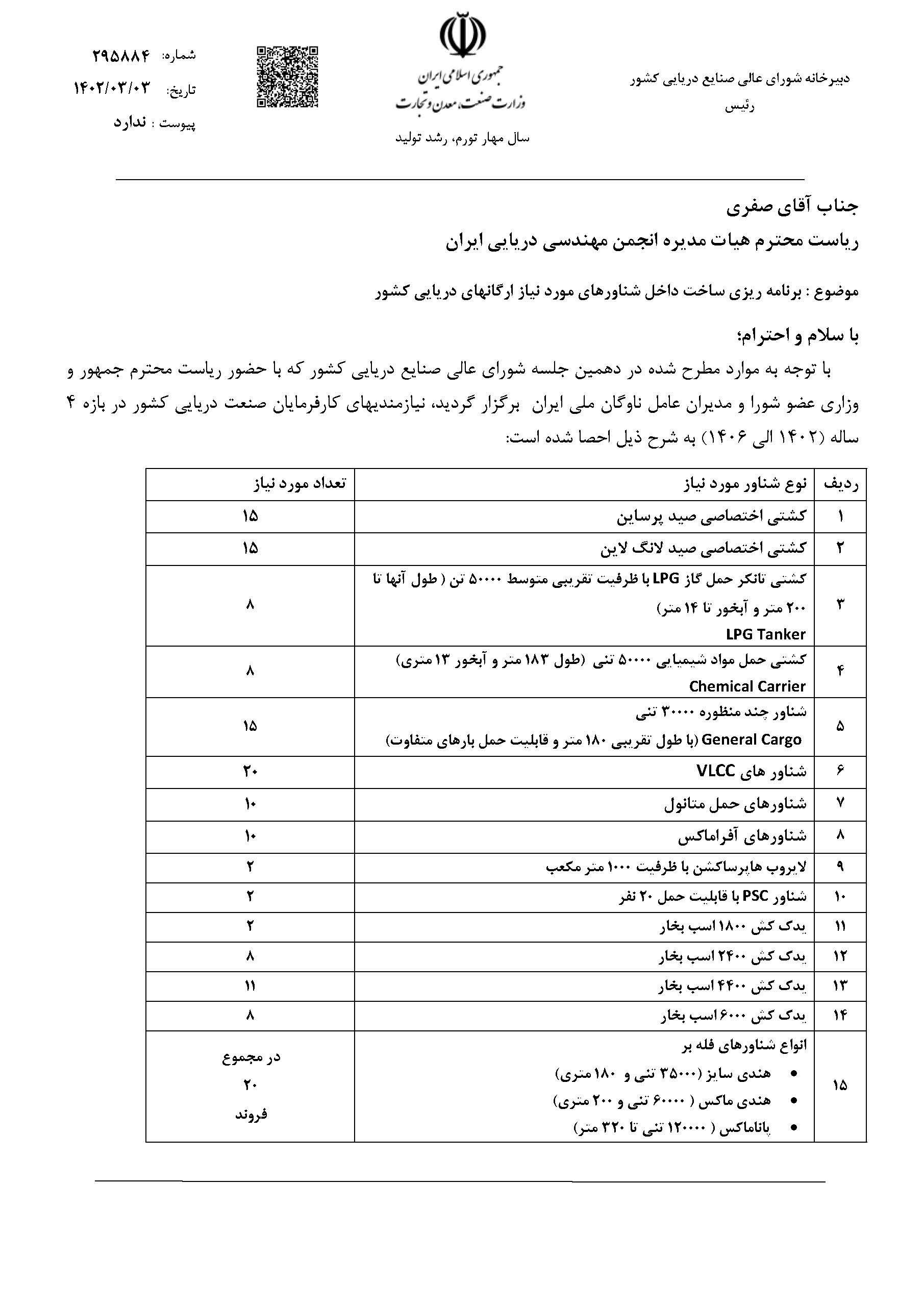 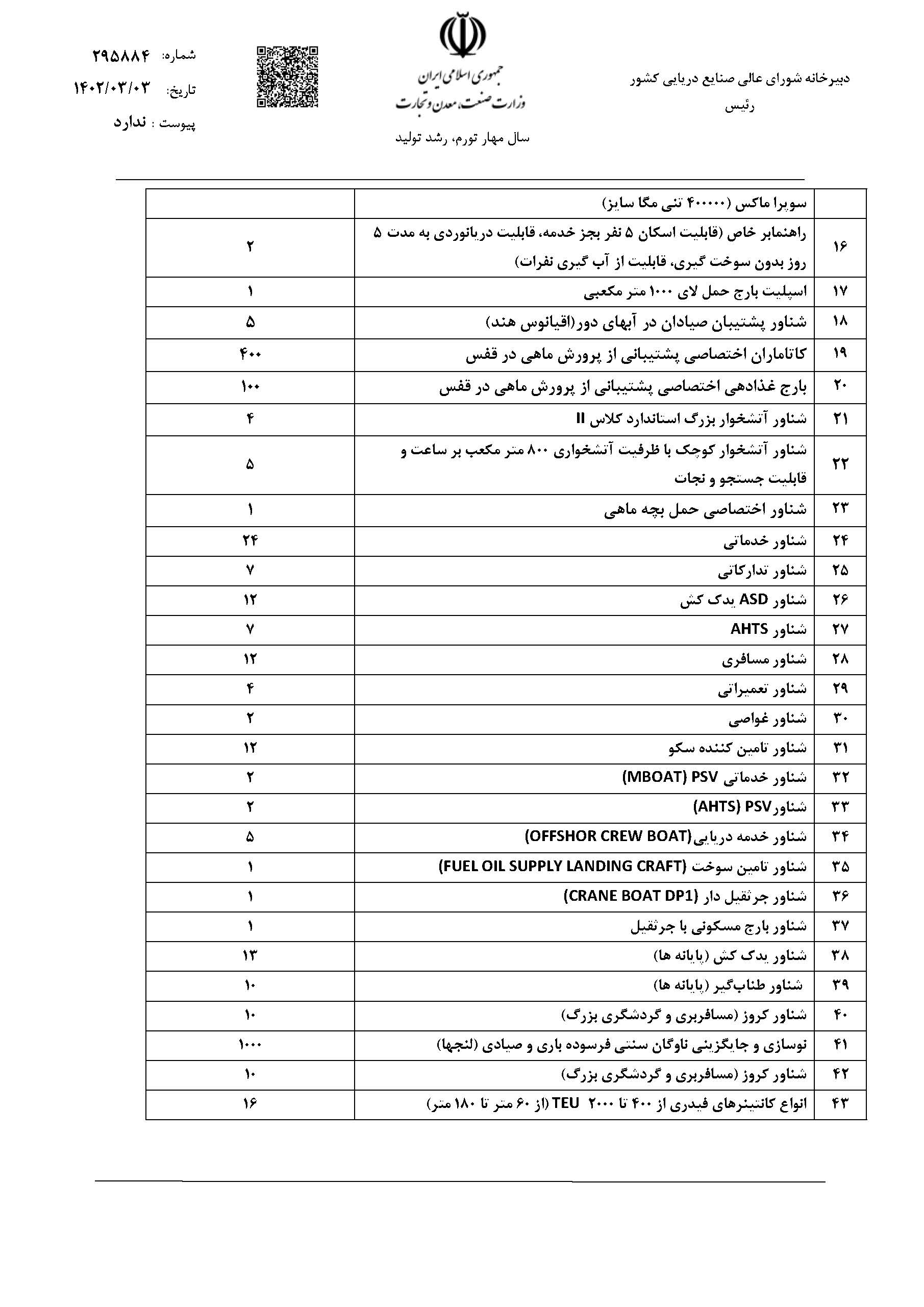 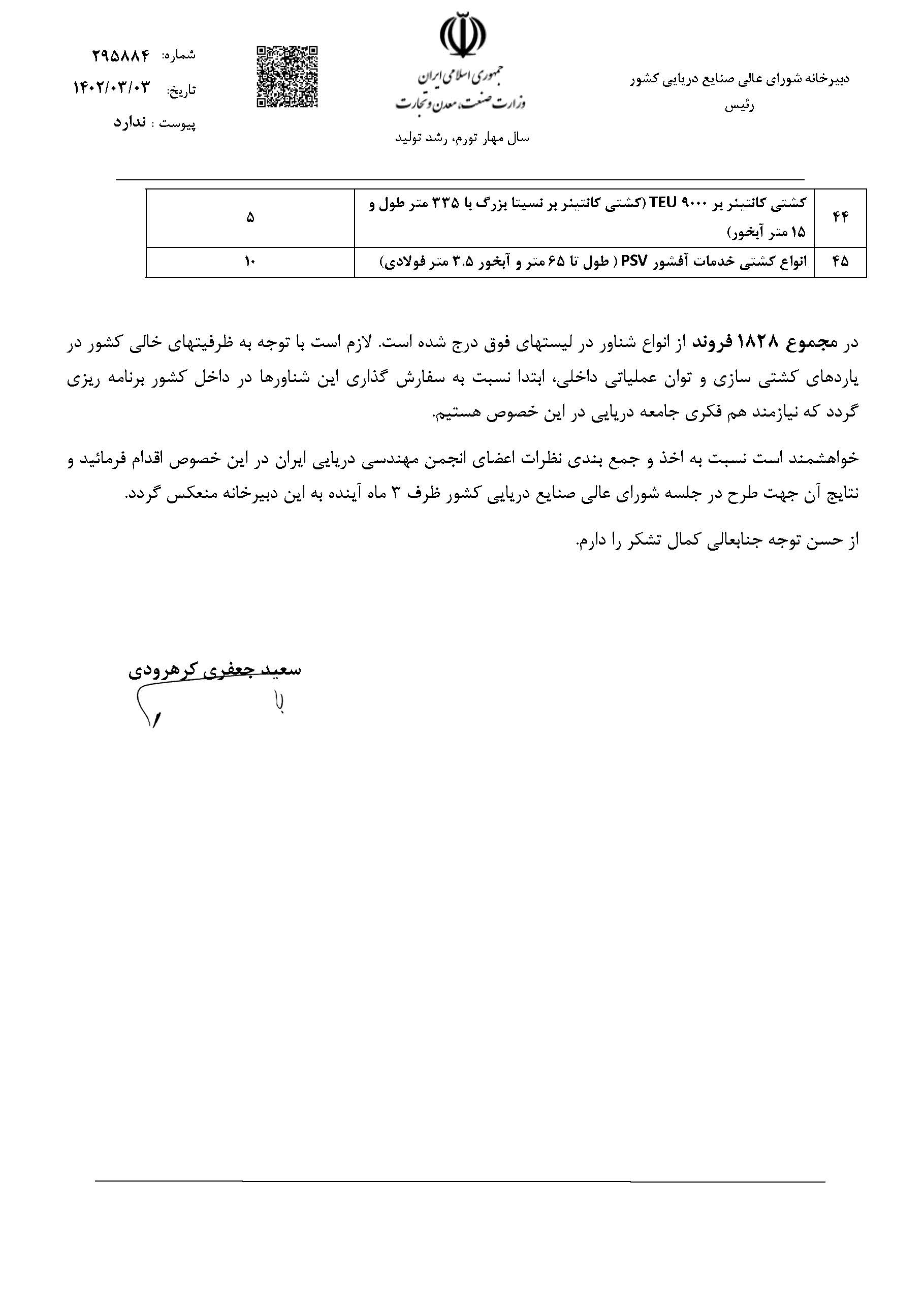 ردیفعنوان/ مشخصات مورد نیازمشخصات ارائه شده از سوی سازندهلطفا در هر مورد حسب نیاز اسناد و مدارک تکمیلی با ذکر شماره پیوست در ارائه شود و حسب ضرورت برای ارائه اطلاعات کامل ردیف های جدول اضافه شودمشخصات ارائه شده از سوی سازندهلطفا در هر مورد حسب نیاز اسناد و مدارک تکمیلی با ذکر شماره پیوست در ارائه شود و حسب ضرورت برای ارائه اطلاعات کامل ردیف های جدول اضافه شودمشخصات ارائه شده از سوی سازندهلطفا در هر مورد حسب نیاز اسناد و مدارک تکمیلی با ذکر شماره پیوست در ارائه شود و حسب ضرورت برای ارائه اطلاعات کامل ردیف های جدول اضافه شودمشخصات ارائه شده از سوی سازندهلطفا در هر مورد حسب نیاز اسناد و مدارک تکمیلی با ذکر شماره پیوست در ارائه شود و حسب ضرورت برای ارائه اطلاعات کامل ردیف های جدول اضافه شودمشخصات ارائه شده از سوی سازندهلطفا در هر مورد حسب نیاز اسناد و مدارک تکمیلی با ذکر شماره پیوست در ارائه شود و حسب ضرورت برای ارائه اطلاعات کامل ردیف های جدول اضافه شودمشخصات ارائه شده از سوی سازندهلطفا در هر مورد حسب نیاز اسناد و مدارک تکمیلی با ذکر شماره پیوست در ارائه شود و حسب ضرورت برای ارائه اطلاعات کامل ردیف های جدول اضافه شودمشخصات ارائه شده از سوی سازندهلطفا در هر مورد حسب نیاز اسناد و مدارک تکمیلی با ذکر شماره پیوست در ارائه شود و حسب ضرورت برای ارائه اطلاعات کامل ردیف های جدول اضافه شودمشخصات ارائه شده از سوی سازندهلطفا در هر مورد حسب نیاز اسناد و مدارک تکمیلی با ذکر شماره پیوست در ارائه شود و حسب ضرورت برای ارائه اطلاعات کامل ردیف های جدول اضافه شودمشخصات ارائه شده از سوی سازندهلطفا در هر مورد حسب نیاز اسناد و مدارک تکمیلی با ذکر شماره پیوست در ارائه شود و حسب ضرورت برای ارائه اطلاعات کامل ردیف های جدول اضافه شودمشخصات ارائه شده از سوی سازندهلطفا در هر مورد حسب نیاز اسناد و مدارک تکمیلی با ذکر شماره پیوست در ارائه شود و حسب ضرورت برای ارائه اطلاعات کامل ردیف های جدول اضافه شودمشخصات ارائه شده از سوی سازندهلطفا در هر مورد حسب نیاز اسناد و مدارک تکمیلی با ذکر شماره پیوست در ارائه شود و حسب ضرورت برای ارائه اطلاعات کامل ردیف های جدول اضافه شودردیفعنوان/ مشخصات مورد نیازعنوان ارائه شدهعنوان ارائه شدهعنوان ارائه شدهعنوان ارائه شدهعدم ارائهعدم ارائهعدم ارائهعدم نیاز/کاربردعدم نیاز/کاربردملاحظاتملاحظات1نام شرکت2نوع شرکت:1)شرکت سهامی/ 2)شرکت با مسئولیت محدود/ 3)شرکت تضامنی/ 4)شرکت مختلط غیر سهامی/ 5)شرکت مختلط سهامی /6)شرکت نسبی/7)شرکت تعاونی تولید و مصرف3نوع مالکیت(خصوصی/دولتی/سایر)4شماره  و محل ثبت 5تاریخ ثبت/تاسیس/بهره برداری6سرمایه اولیه7سرمایه تامین شده8کد اقتصادی9شناسه ملی10معرفی/فهرست سهامداران11معرفی وسوابق هیات مدیره ومدیرعامل12نشانی دفاتر(مرکزی و محل فعالیت)13عضویت در اتحادیه و اصناف14مجوزهای قانونی برای فعالیتتوانایی ها و قابلیت های نرم افزاریتوانایی ها و قابلیت های نرم افزاریتوانایی ها و قابلیت های نرم افزاریتوانایی ها و قابلیت های نرم افزاریتوانایی ها و قابلیت های نرم افزاریتوانایی ها و قابلیت های نرم افزاریتوانایی ها و قابلیت های نرم افزاریتوانایی ها و قابلیت های نرم افزاریتوانایی ها و قابلیت های نرم افزاریتوانایی ها و قابلیت های نرم افزاریتوانایی ها و قابلیت های نرم افزاریتوانایی ها و قابلیت های نرم افزاریتوانایی ها و قابلیت های نرم افزاری15چارت سازمانی در بر گیرنده شرح خدمات واحدهای سازمانی16نرم افزار های مهندسی17سایر نرم افزارهاتوانایی ها و قابلیت های سخت افزاریتوانایی ها و قابلیت های سخت افزاریتوانایی ها و قابلیت های سخت افزاریتوانایی ها و قابلیت های سخت افزاریتوانایی ها و قابلیت های سخت افزاریتوانایی ها و قابلیت های سخت افزاریتوانایی ها و قابلیت های سخت افزاریتوانایی ها و قابلیت های سخت افزاریتوانایی ها و قابلیت های سخت افزاریتوانایی ها و قابلیت های سخت افزاریتوانایی ها و قابلیت های سخت افزاریتوانایی ها و قابلیت های سخت افزاریتوانایی ها و قابلیت های سخت افزاری18مساحت کارخانه19تعداد پرسنل فنی و غیرفنی:20امکانات اصلی(سیستم به آب اندازی و از آبگیری):21امکانات اصلی(اسکله ها):22امکانات اصلی(مشخصات جرثقیلها):23مشخصات سایر تجهیزات اصلی:24کارگاهها و پارکینگ ها:25بزرگترین کشتی قابل ساخت:26بزرگترین کشتی قابل تعمیر:27ظرفیت نوسازی درسال:28ظرفیت نوسازی بر حسب تن:29ظرفیت نوسازی بر حسب فروند:30ظرفیت تعمیر درسال:31ظرفیت تعمیر بر حسب تن:32ظرفیت تعمیر بر حسب فروند:33لیست و تعداد شناورهای ساخته شده34ظرفیت خالی نوسازی در حال حاضرظرفیت خالی تعمیرات در حال حاضر34نقشه جانمایی کارخانه:35گواهی های اخذ شده فنی، ایمنی و زیست محیطی :گواهی های اخذ شده فنی، ایمنی و زیست محیطی :گواهی های اخذ شده فنی، ایمنی و زیست محیطی :گواهی های اخذ شده فنی، ایمنی و زیست محیطی :گواهی های اخذ شده فنی، ایمنی و زیست محیطی :36قراردادهای ساخت و تعمیر خاتمه یافتهقراردادهای ساخت و تعمیر خاتمه یافتهقراردادهای ساخت و تعمیر خاتمه یافتهقراردادهای ساخت و تعمیر خاتمه یافتهقراردادهای ساخت و تعمیر خاتمه یافته36نام و نوع شناور(فروند/ ساخت/تعمیرات و سایر توضیحات)نام و نوع شناور(فروند/ ساخت/تعمیرات و سایر توضیحات)نام کارفرمامدت ساخت/تعمیر (سال و ماه)مدت ساخت/تعمیر (سال و ماه)مدت ساخت/تعمیر (سال و ماه)حجم ریالی قراردادحجم ریالی قراردادحجم ریالی قراردادوزن سبک شناور(تن)وزن سبک شناور(تن)وزن سبک شناور(تن)36نام و نوع شناور(فروند/ ساخت/تعمیرات و سایر توضیحات)نام و نوع شناور(فروند/ ساخت/تعمیرات و سایر توضیحات)نام کارفرماقراردادیتحویلتحویلحجم ریالی قراردادحجم ریالی قراردادحجم ریالی قراردادوزن سبک شناور(تن)وزن سبک شناور(تن)وزن سبک شناور(تن)363636363636جمعجمعجمعجمع37قراردادهای ساخت و تعمیر در دست اقدام(جاری)قراردادهای ساخت و تعمیر در دست اقدام(جاری)قراردادهای ساخت و تعمیر در دست اقدام(جاری)قراردادهای ساخت و تعمیر در دست اقدام(جاری)قراردادهای ساخت و تعمیر در دست اقدام(جاری)قراردادهای ساخت و تعمیر در دست اقدام(جاری)قراردادهای ساخت و تعمیر در دست اقدام(جاری)قراردادهای ساخت و تعمیر در دست اقدام(جاری)قراردادهای ساخت و تعمیر در دست اقدام(جاری)قراردادهای ساخت و تعمیر در دست اقدام(جاری)قراردادهای ساخت و تعمیر در دست اقدام(جاری)قراردادهای ساخت و تعمیر در دست اقدام(جاری)37نام و نوع شناور(فروند/ ساخت/تعمیرات و سایر توضیحات)نام و نوع شناور(فروند/ ساخت/تعمیرات و سایر توضیحات)نام کارفرمامدت ساخت/تعمیر (سال و ماه)مدت ساخت/تعمیر (سال و ماه)مدت ساخت/تعمیر (سال و ماه)حجم ریالی قراردادحجم ریالی قراردادحجم ریالی قراردادظرفیت ناخالص (GT)ظرفیت ناخالص (GT)وزن سبک شناور(تن)37نام و نوع شناور(فروند/ ساخت/تعمیرات و سایر توضیحات)نام و نوع شناور(فروند/ ساخت/تعمیرات و سایر توضیحات)نام کارفرماقراردادیتحویلتحویلحجم ریالی قراردادحجم ریالی قراردادحجم ریالی قراردادظرفیت ناخالص (GT)ظرفیت ناخالص (GT)وزن سبک شناور(تن)373737373737جمعجمعجمعجمع38میزان توان مشارکت در طرح نوسازی ناوگانمیزان توان مشارکت در طرح نوسازی ناوگانمیزان توان مشارکت در طرح نوسازی ناوگانمیزان توان مشارکت در طرح نوسازی ناوگانمیزان توان مشارکت در طرح نوسازی ناوگانمیزان توان مشارکت در طرح نوسازی ناوگانمیزان توان مشارکت در طرح نوسازی ناوگانمیزان توان مشارکت در طرح نوسازی ناوگانمیزان توان مشارکت در طرح نوسازی ناوگانمیزان توان مشارکت در طرح نوسازی ناوگانمیزان توان مشارکت در طرح نوسازی ناوگانمیزان توان مشارکت در طرح نوسازی ناوگان38نوع و مشخصات شناور نوع و مشخصات شناور نوع و مشخصات شناور نوع و مشخصات شناور نوع و مشخصات شناور نوع و مشخصات شناور نوع و مشخصات شناور فروند و زمانبندی تحویلفروند و زمانبندی تحویلفروند و زمانبندی تحویلفروند و زمانبندی تحویلفروند و زمانبندی تحویل383838383839انتظارات/چالشها/راهکارهاانتظارات/چالشها/راهکارهاانتظارات/چالشها/راهکارهاانتظارات/چالشها/راهکارهاانتظارات/چالشها/راهکارهاانتظارات/چالشها/راهکارهاانتظارات/چالشها/راهکارهاانتظارات/چالشها/راهکارهاانتظارات/چالشها/راهکارهاانتظارات/چالشها/راهکارهاانتظارات/چالشها/راهکارهاانتظارات/چالشها/راهکارها39موضوعموضوعموضوعموضوعموضوعموضوعموضوعدستگاه ذینفعدستگاه ذینفعدستگاه ذینفعدستگاه ذینفعدستگاه ذینفع3939393939جمع بندی و تحلیل و سایر توضیحات و ملاحظات :جمع بندی و تحلیل و سایر توضیحات و ملاحظات :جمع بندی و تحلیل و سایر توضیحات و ملاحظات :جمع بندی و تحلیل و سایر توضیحات و ملاحظات :جمع بندی و تحلیل و سایر توضیحات و ملاحظات :جمع بندی و تحلیل و سایر توضیحات و ملاحظات :جمع بندی و تحلیل و سایر توضیحات و ملاحظات :جمع بندی و تحلیل و سایر توضیحات و ملاحظات :جمع بندی و تحلیل و سایر توضیحات و ملاحظات :جمع بندی و تحلیل و سایر توضیحات و ملاحظات :جمع بندی و تحلیل و سایر توضیحات و ملاحظات :جمع بندی و تحلیل و سایر توضیحات و ملاحظات :جمع بندی و تحلیل و سایر توضیحات و ملاحظات :